STOWARZYSZENIE PRZYJACIÓŁ OSÓB ZOGRANICZENIEM SAMODZIELNOŚCI ŻYCIOWEJ "AGIS"ul. Jarosława Dąbrowskiego 71/65 02-586 WarszawaNIP 5213028901KRS 0000017280na podstawie załącznika 6 - ustawy o rachunkowości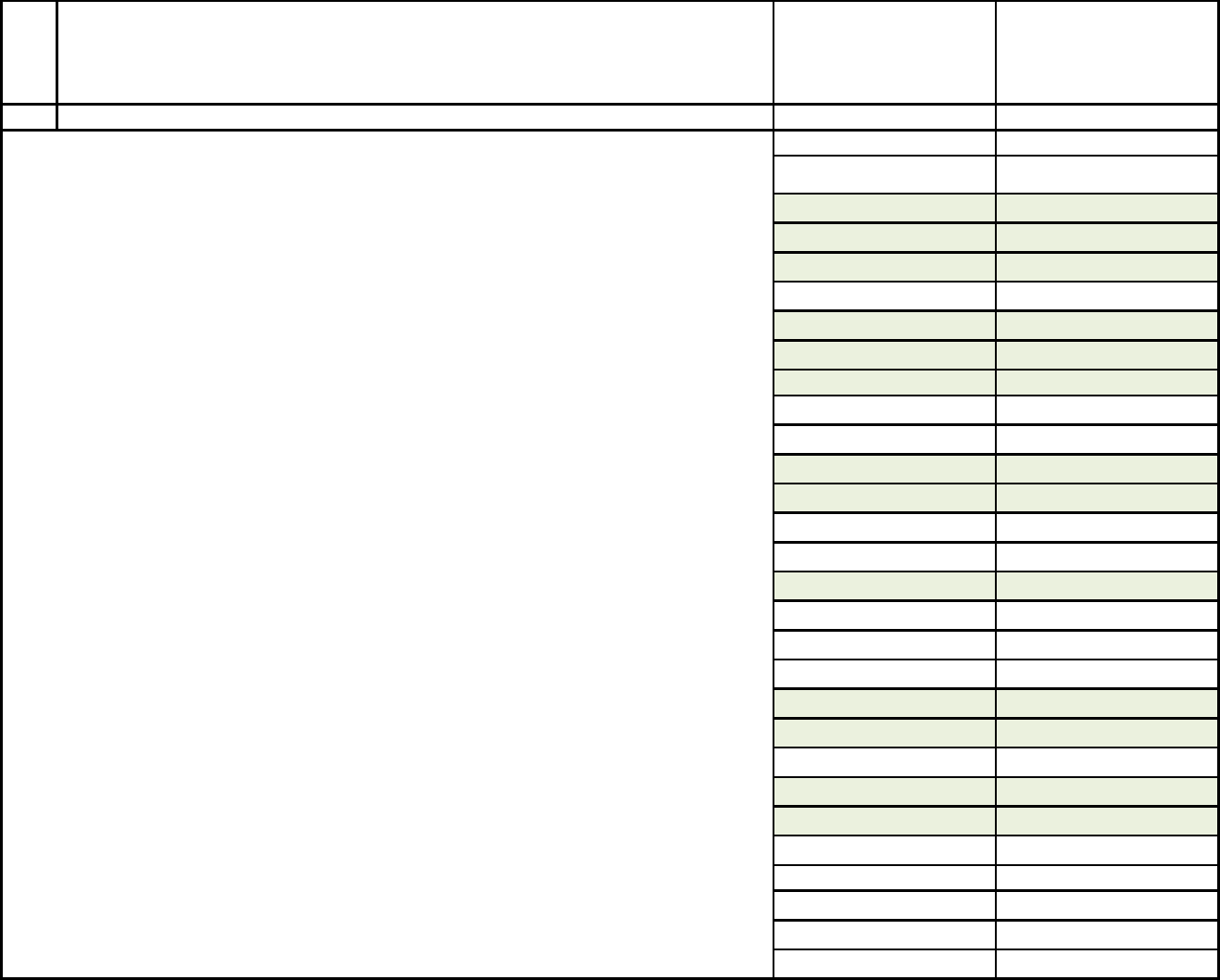 Rachunek zysków i strat sporządzony na dzień2022-12-31Kwota na dzieńPozWyszczególnieniekończący bieżącyrok obrotowy123A. Przychody z działalności statutowejA. Przychody z działalności statutowej612 850,97IPrzychody z nieodpłatnej działalności pożytku publicznego600 298,47IIPrzychody z odpłatnej działalności pożytku publicznego12 080,00IIIPrzychody z pozostałej działalności statutowej472,50B.Koszty działalności statutowej588 773,12IKoszty nieodpłatnej działalności pożytku publicznego585 330,07IIKoszty odpłatnej działalności pożytku publicznego2 759,21IIIKoszty pozostałej działalności statutowej683,84C.Zysk (strata) z działalności statutowej (A-B)24 077,85F.Zysk (strata) z działalności gospodarczej (D-E)0,00G.Koszty ogólnego zarząduH.Zysk (strata) z działalności operacyjnej (C+F-G)24 077,85M. Zysk (strata) brutto (H+I-J+K-L)24 077,85O. Zysk (strata) netto (M-N)24 077,85Data sporządzenia sprawozdania finansowego:2023-04-30